The ASD Training Team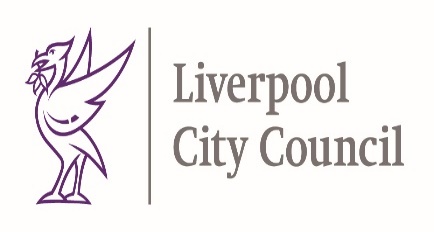 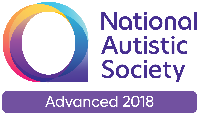 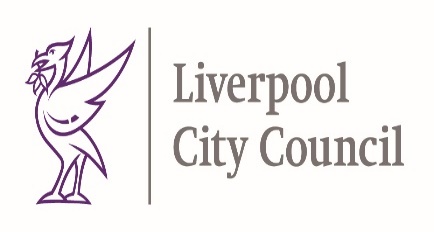 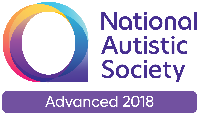 The Liverpool ASD Training Team are providing a series of virtual drop in advisory sessions via zoom.  They are for parent/carers wishing to talk in a private one to one setting about any questions or concerns they may have about their child. You do not require a diagnosis of ASD to book your place. Monday 27th July 2020             	                   Tuesday 28th July 2020To book your place please email your choice of date and time and you will be emailed a zoom link. There are two places available for each time slot. asdtrainingteam@liverpool.gov.uk9.30 – 10.15            10.30 – 11.1511.30 – 12.1512.30 – 2.159.30– 10.15            10.30 – 11.1511.30 – 12.151.30 – 2.152.30 – 3.15